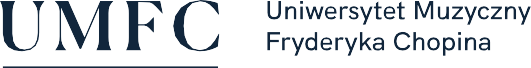 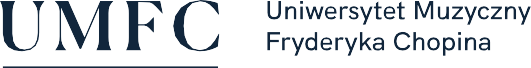 Sposoby realizacji i weryfikacji efektów uczenia się zostały dostosowane do sytuacji epidemiologicznej wewnętrznymi aktami uczelni.Nazwa przedmiotu:KameralistykaNazwa przedmiotu:KameralistykaNazwa przedmiotu:KameralistykaNazwa przedmiotu:KameralistykaNazwa przedmiotu:KameralistykaNazwa przedmiotu:KameralistykaNazwa przedmiotu:KameralistykaNazwa przedmiotu:KameralistykaNazwa przedmiotu:KameralistykaNazwa przedmiotu:KameralistykaNazwa przedmiotu:KameralistykaNazwa przedmiotu:KameralistykaNazwa przedmiotu:KameralistykaNazwa przedmiotu:KameralistykaNazwa przedmiotu:KameralistykaNazwa przedmiotu:KameralistykaNazwa przedmiotu:KameralistykaNazwa przedmiotu:KameralistykaNazwa przedmiotu:KameralistykaNazwa przedmiotu:KameralistykaNazwa przedmiotu:KameralistykaNazwa przedmiotu:KameralistykaNazwa przedmiotu:KameralistykaNazwa przedmiotu:KameralistykaJednostka prowadząca przedmiot:Filia UMFC w BiałymstokuWydział Instrumentalno-Pedagogiczny, Edukacji Muzycznej i Wokalistyki Jednostka prowadząca przedmiot:Filia UMFC w BiałymstokuWydział Instrumentalno-Pedagogiczny, Edukacji Muzycznej i Wokalistyki Jednostka prowadząca przedmiot:Filia UMFC w BiałymstokuWydział Instrumentalno-Pedagogiczny, Edukacji Muzycznej i Wokalistyki Jednostka prowadząca przedmiot:Filia UMFC w BiałymstokuWydział Instrumentalno-Pedagogiczny, Edukacji Muzycznej i Wokalistyki Jednostka prowadząca przedmiot:Filia UMFC w BiałymstokuWydział Instrumentalno-Pedagogiczny, Edukacji Muzycznej i Wokalistyki Jednostka prowadząca przedmiot:Filia UMFC w BiałymstokuWydział Instrumentalno-Pedagogiczny, Edukacji Muzycznej i Wokalistyki Jednostka prowadząca przedmiot:Filia UMFC w BiałymstokuWydział Instrumentalno-Pedagogiczny, Edukacji Muzycznej i Wokalistyki Jednostka prowadząca przedmiot:Filia UMFC w BiałymstokuWydział Instrumentalno-Pedagogiczny, Edukacji Muzycznej i Wokalistyki Jednostka prowadząca przedmiot:Filia UMFC w BiałymstokuWydział Instrumentalno-Pedagogiczny, Edukacji Muzycznej i Wokalistyki Jednostka prowadząca przedmiot:Filia UMFC w BiałymstokuWydział Instrumentalno-Pedagogiczny, Edukacji Muzycznej i Wokalistyki Jednostka prowadząca przedmiot:Filia UMFC w BiałymstokuWydział Instrumentalno-Pedagogiczny, Edukacji Muzycznej i Wokalistyki Jednostka prowadząca przedmiot:Filia UMFC w BiałymstokuWydział Instrumentalno-Pedagogiczny, Edukacji Muzycznej i Wokalistyki Jednostka prowadząca przedmiot:Filia UMFC w BiałymstokuWydział Instrumentalno-Pedagogiczny, Edukacji Muzycznej i Wokalistyki Jednostka prowadząca przedmiot:Filia UMFC w BiałymstokuWydział Instrumentalno-Pedagogiczny, Edukacji Muzycznej i Wokalistyki Jednostka prowadząca przedmiot:Filia UMFC w BiałymstokuWydział Instrumentalno-Pedagogiczny, Edukacji Muzycznej i Wokalistyki Jednostka prowadząca przedmiot:Filia UMFC w BiałymstokuWydział Instrumentalno-Pedagogiczny, Edukacji Muzycznej i Wokalistyki Jednostka prowadząca przedmiot:Filia UMFC w BiałymstokuWydział Instrumentalno-Pedagogiczny, Edukacji Muzycznej i Wokalistyki Jednostka prowadząca przedmiot:Filia UMFC w BiałymstokuWydział Instrumentalno-Pedagogiczny, Edukacji Muzycznej i Wokalistyki Jednostka prowadząca przedmiot:Filia UMFC w BiałymstokuWydział Instrumentalno-Pedagogiczny, Edukacji Muzycznej i Wokalistyki Jednostka prowadząca przedmiot:Filia UMFC w BiałymstokuWydział Instrumentalno-Pedagogiczny, Edukacji Muzycznej i Wokalistyki Rok akademicki:2021/2022Rok akademicki:2021/2022Rok akademicki:2021/2022Rok akademicki:2021/2022Kierunek:KameralistykaKierunek:KameralistykaKierunek:KameralistykaKierunek:KameralistykaKierunek:KameralistykaKierunek:KameralistykaKierunek:KameralistykaKierunek:KameralistykaKierunek:KameralistykaKierunek:KameralistykaKierunek:KameralistykaKierunek:KameralistykaSpecjalność:pedagogika instrumentalna – gra na klawesynieSpecjalność:pedagogika instrumentalna – gra na klawesynieSpecjalność:pedagogika instrumentalna – gra na klawesynieSpecjalność:pedagogika instrumentalna – gra na klawesynieSpecjalność:pedagogika instrumentalna – gra na klawesynieSpecjalność:pedagogika instrumentalna – gra na klawesynieSpecjalność:pedagogika instrumentalna – gra na klawesynieSpecjalność:pedagogika instrumentalna – gra na klawesynieSpecjalność:pedagogika instrumentalna – gra na klawesynieSpecjalność:pedagogika instrumentalna – gra na klawesynieSpecjalność:pedagogika instrumentalna – gra na klawesynieSpecjalność:pedagogika instrumentalna – gra na klawesynieForma studiów:Stacjonarne drugiego stopniaForma studiów:Stacjonarne drugiego stopniaForma studiów:Stacjonarne drugiego stopniaForma studiów:Stacjonarne drugiego stopniaForma studiów:Stacjonarne drugiego stopniaForma studiów:Stacjonarne drugiego stopniaForma studiów:Stacjonarne drugiego stopniaForma studiów:Stacjonarne drugiego stopniaForma studiów:Stacjonarne drugiego stopniaProfil kształcenia:ogólnoakademicki  (A)Profil kształcenia:ogólnoakademicki  (A)Profil kształcenia:ogólnoakademicki  (A)Profil kształcenia:ogólnoakademicki  (A)Profil kształcenia:ogólnoakademicki  (A)Profil kształcenia:ogólnoakademicki  (A)Profil kształcenia:ogólnoakademicki  (A)Profil kształcenia:ogólnoakademicki  (A)Status przedmiotu:obowiązkowyStatus przedmiotu:obowiązkowyStatus przedmiotu:obowiązkowyStatus przedmiotu:obowiązkowyStatus przedmiotu:obowiązkowyStatus przedmiotu:obowiązkowyStatus przedmiotu:obowiązkowyForma zajęć:wykładForma zajęć:wykładForma zajęć:wykładForma zajęć:wykładForma zajęć:wykładForma zajęć:wykładForma zajęć:wykładJęzyk przedmiotu:polskiJęzyk przedmiotu:polskiJęzyk przedmiotu:polskiJęzyk przedmiotu:polskiJęzyk przedmiotu:polskiJęzyk przedmiotu:polskiJęzyk przedmiotu:polskiRok/semestr:R I-II, s. I-IVRok/semestr:R I-II, s. I-IVRok/semestr:R I-II, s. I-IVRok/semestr:R I-II, s. I-IVRok/semestr:R I-II, s. I-IVRok/semestr:R I-II, s. I-IVWymiar godzin:120Wymiar godzin:120Wymiar godzin:120Wymiar godzin:120Koordynator przedmiotuKoordynator przedmiotuKoordynator przedmiotuKoordynator przedmiotuKoordynator przedmiotuKierownik Katedry Pedagogiki InstrumentalnejKierownik Katedry Pedagogiki InstrumentalnejKierownik Katedry Pedagogiki InstrumentalnejKierownik Katedry Pedagogiki InstrumentalnejKierownik Katedry Pedagogiki InstrumentalnejKierownik Katedry Pedagogiki InstrumentalnejKierownik Katedry Pedagogiki InstrumentalnejKierownik Katedry Pedagogiki InstrumentalnejKierownik Katedry Pedagogiki InstrumentalnejKierownik Katedry Pedagogiki InstrumentalnejKierownik Katedry Pedagogiki InstrumentalnejKierownik Katedry Pedagogiki InstrumentalnejKierownik Katedry Pedagogiki InstrumentalnejKierownik Katedry Pedagogiki InstrumentalnejKierownik Katedry Pedagogiki InstrumentalnejKierownik Katedry Pedagogiki InstrumentalnejKierownik Katedry Pedagogiki InstrumentalnejKierownik Katedry Pedagogiki InstrumentalnejKierownik Katedry Pedagogiki InstrumentalnejProwadzący zajęciaProwadzący zajęciaProwadzący zajęciaProwadzący zajęciaProwadzący zajęciaad. Anna Krzysztofik- Buczyńskaad. Anna Krzysztofik- Buczyńskaad. Anna Krzysztofik- Buczyńskaad. Anna Krzysztofik- Buczyńskaad. Anna Krzysztofik- Buczyńskaad. Anna Krzysztofik- Buczyńskaad. Anna Krzysztofik- Buczyńskaad. Anna Krzysztofik- Buczyńskaad. Anna Krzysztofik- Buczyńskaad. Anna Krzysztofik- Buczyńskaad. Anna Krzysztofik- Buczyńskaad. Anna Krzysztofik- Buczyńskaad. Anna Krzysztofik- Buczyńskaad. Anna Krzysztofik- Buczyńskaad. Anna Krzysztofik- Buczyńskaad. Anna Krzysztofik- Buczyńskaad. Anna Krzysztofik- Buczyńskaad. Anna Krzysztofik- Buczyńskaad. Anna Krzysztofik- BuczyńskaCele przedmiotuCele przedmiotuCele przedmiotuCele przedmiotuCele przedmiotu- poznanie ogólnych zasad współpracy pomiędzy instrumentalistami reprezentującymi różne specjalności- współpraca z wokalistami- poznanie ogólnych zasad współpracy pomiędzy instrumentalistami reprezentującymi różne specjalności- współpraca z wokalistami- poznanie ogólnych zasad współpracy pomiędzy instrumentalistami reprezentującymi różne specjalności- współpraca z wokalistami- poznanie ogólnych zasad współpracy pomiędzy instrumentalistami reprezentującymi różne specjalności- współpraca z wokalistami- poznanie ogólnych zasad współpracy pomiędzy instrumentalistami reprezentującymi różne specjalności- współpraca z wokalistami- poznanie ogólnych zasad współpracy pomiędzy instrumentalistami reprezentującymi różne specjalności- współpraca z wokalistami- poznanie ogólnych zasad współpracy pomiędzy instrumentalistami reprezentującymi różne specjalności- współpraca z wokalistami- poznanie ogólnych zasad współpracy pomiędzy instrumentalistami reprezentującymi różne specjalności- współpraca z wokalistami- poznanie ogólnych zasad współpracy pomiędzy instrumentalistami reprezentującymi różne specjalności- współpraca z wokalistami- poznanie ogólnych zasad współpracy pomiędzy instrumentalistami reprezentującymi różne specjalności- współpraca z wokalistami- poznanie ogólnych zasad współpracy pomiędzy instrumentalistami reprezentującymi różne specjalności- współpraca z wokalistami- poznanie ogólnych zasad współpracy pomiędzy instrumentalistami reprezentującymi różne specjalności- współpraca z wokalistami- poznanie ogólnych zasad współpracy pomiędzy instrumentalistami reprezentującymi różne specjalności- współpraca z wokalistami- poznanie ogólnych zasad współpracy pomiędzy instrumentalistami reprezentującymi różne specjalności- współpraca z wokalistami- poznanie ogólnych zasad współpracy pomiędzy instrumentalistami reprezentującymi różne specjalności- współpraca z wokalistami- poznanie ogólnych zasad współpracy pomiędzy instrumentalistami reprezentującymi różne specjalności- współpraca z wokalistami- poznanie ogólnych zasad współpracy pomiędzy instrumentalistami reprezentującymi różne specjalności- współpraca z wokalistami- poznanie ogólnych zasad współpracy pomiędzy instrumentalistami reprezentującymi różne specjalności- współpraca z wokalistami- poznanie ogólnych zasad współpracy pomiędzy instrumentalistami reprezentującymi różne specjalności- współpraca z wokalistamiWymagania wstępneWymagania wstępneWymagania wstępneWymagania wstępneWymagania wstępneZdany pozytywnie wstępny egzamin konkursowy w procesie rekrutacji wydziałowej.Zdany pozytywnie wstępny egzamin konkursowy w procesie rekrutacji wydziałowej.Zdany pozytywnie wstępny egzamin konkursowy w procesie rekrutacji wydziałowej.Zdany pozytywnie wstępny egzamin konkursowy w procesie rekrutacji wydziałowej.Zdany pozytywnie wstępny egzamin konkursowy w procesie rekrutacji wydziałowej.Zdany pozytywnie wstępny egzamin konkursowy w procesie rekrutacji wydziałowej.Zdany pozytywnie wstępny egzamin konkursowy w procesie rekrutacji wydziałowej.Zdany pozytywnie wstępny egzamin konkursowy w procesie rekrutacji wydziałowej.Zdany pozytywnie wstępny egzamin konkursowy w procesie rekrutacji wydziałowej.Zdany pozytywnie wstępny egzamin konkursowy w procesie rekrutacji wydziałowej.Zdany pozytywnie wstępny egzamin konkursowy w procesie rekrutacji wydziałowej.Zdany pozytywnie wstępny egzamin konkursowy w procesie rekrutacji wydziałowej.Zdany pozytywnie wstępny egzamin konkursowy w procesie rekrutacji wydziałowej.Zdany pozytywnie wstępny egzamin konkursowy w procesie rekrutacji wydziałowej.Zdany pozytywnie wstępny egzamin konkursowy w procesie rekrutacji wydziałowej.Zdany pozytywnie wstępny egzamin konkursowy w procesie rekrutacji wydziałowej.Zdany pozytywnie wstępny egzamin konkursowy w procesie rekrutacji wydziałowej.Zdany pozytywnie wstępny egzamin konkursowy w procesie rekrutacji wydziałowej.Zdany pozytywnie wstępny egzamin konkursowy w procesie rekrutacji wydziałowej.Kategorie efektówKategorie efektówNumer efektuNumer efektuNumer efektuEFEKTY UCZENIA SIĘ DLA PRZEDMIOTUEFEKTY UCZENIA SIĘ DLA PRZEDMIOTUEFEKTY UCZENIA SIĘ DLA PRZEDMIOTUEFEKTY UCZENIA SIĘ DLA PRZEDMIOTUEFEKTY UCZENIA SIĘ DLA PRZEDMIOTUEFEKTY UCZENIA SIĘ DLA PRZEDMIOTUEFEKTY UCZENIA SIĘ DLA PRZEDMIOTUEFEKTY UCZENIA SIĘ DLA PRZEDMIOTUEFEKTY UCZENIA SIĘ DLA PRZEDMIOTUEFEKTY UCZENIA SIĘ DLA PRZEDMIOTUEFEKTY UCZENIA SIĘ DLA PRZEDMIOTUEFEKTY UCZENIA SIĘ DLA PRZEDMIOTUEFEKTY UCZENIA SIĘ DLA PRZEDMIOTUEFEKTY UCZENIA SIĘ DLA PRZEDMIOTUEFEKTY UCZENIA SIĘ DLA PRZEDMIOTUEFEKTY UCZENIA SIĘ DLA PRZEDMIOTUEFEKTY UCZENIA SIĘ DLA PRZEDMIOTUNumer efektu kier./spec. Numer efektu kier./spec. WiedzaWiedza111Posiada ogólną znajomość literatury muzycznej oraz stylów muzycznych i związanych z nimi tradycji wykonawczych.Posiada ogólną znajomość literatury muzycznej oraz stylów muzycznych i związanych z nimi tradycji wykonawczych.Posiada ogólną znajomość literatury muzycznej oraz stylów muzycznych i związanych z nimi tradycji wykonawczych.Posiada ogólną znajomość literatury muzycznej oraz stylów muzycznych i związanych z nimi tradycji wykonawczych.Posiada ogólną znajomość literatury muzycznej oraz stylów muzycznych i związanych z nimi tradycji wykonawczych.Posiada ogólną znajomość literatury muzycznej oraz stylów muzycznych i związanych z nimi tradycji wykonawczych.Posiada ogólną znajomość literatury muzycznej oraz stylów muzycznych i związanych z nimi tradycji wykonawczych.Posiada ogólną znajomość literatury muzycznej oraz stylów muzycznych i związanych z nimi tradycji wykonawczych.Posiada ogólną znajomość literatury muzycznej oraz stylów muzycznych i związanych z nimi tradycji wykonawczych.Posiada ogólną znajomość literatury muzycznej oraz stylów muzycznych i związanych z nimi tradycji wykonawczych.Posiada ogólną znajomość literatury muzycznej oraz stylów muzycznych i związanych z nimi tradycji wykonawczych.Posiada ogólną znajomość literatury muzycznej oraz stylów muzycznych i związanych z nimi tradycji wykonawczych.Posiada ogólną znajomość literatury muzycznej oraz stylów muzycznych i związanych z nimi tradycji wykonawczych.Posiada ogólną znajomość literatury muzycznej oraz stylów muzycznych i związanych z nimi tradycji wykonawczych.Posiada ogólną znajomość literatury muzycznej oraz stylów muzycznych i związanych z nimi tradycji wykonawczych.Posiada ogólną znajomość literatury muzycznej oraz stylów muzycznych i związanych z nimi tradycji wykonawczych.Posiada ogólną znajomość literatury muzycznej oraz stylów muzycznych i związanych z nimi tradycji wykonawczych.S2_W1S2_W1WiedzaWiedza222Posiada podstawowe wiadomości w zakresie praktycznego zastosowania wiedzy o harmonii i zdolność analizowania pod tym kątem wykonywanego repertuaru, ze szczególnym uwzględnieniem problematyki basso continuo i podstaw improwizacji.Posiada podstawowe wiadomości w zakresie praktycznego zastosowania wiedzy o harmonii i zdolność analizowania pod tym kątem wykonywanego repertuaru, ze szczególnym uwzględnieniem problematyki basso continuo i podstaw improwizacji.Posiada podstawowe wiadomości w zakresie praktycznego zastosowania wiedzy o harmonii i zdolność analizowania pod tym kątem wykonywanego repertuaru, ze szczególnym uwzględnieniem problematyki basso continuo i podstaw improwizacji.Posiada podstawowe wiadomości w zakresie praktycznego zastosowania wiedzy o harmonii i zdolność analizowania pod tym kątem wykonywanego repertuaru, ze szczególnym uwzględnieniem problematyki basso continuo i podstaw improwizacji.Posiada podstawowe wiadomości w zakresie praktycznego zastosowania wiedzy o harmonii i zdolność analizowania pod tym kątem wykonywanego repertuaru, ze szczególnym uwzględnieniem problematyki basso continuo i podstaw improwizacji.Posiada podstawowe wiadomości w zakresie praktycznego zastosowania wiedzy o harmonii i zdolność analizowania pod tym kątem wykonywanego repertuaru, ze szczególnym uwzględnieniem problematyki basso continuo i podstaw improwizacji.Posiada podstawowe wiadomości w zakresie praktycznego zastosowania wiedzy o harmonii i zdolność analizowania pod tym kątem wykonywanego repertuaru, ze szczególnym uwzględnieniem problematyki basso continuo i podstaw improwizacji.Posiada podstawowe wiadomości w zakresie praktycznego zastosowania wiedzy o harmonii i zdolność analizowania pod tym kątem wykonywanego repertuaru, ze szczególnym uwzględnieniem problematyki basso continuo i podstaw improwizacji.Posiada podstawowe wiadomości w zakresie praktycznego zastosowania wiedzy o harmonii i zdolność analizowania pod tym kątem wykonywanego repertuaru, ze szczególnym uwzględnieniem problematyki basso continuo i podstaw improwizacji.Posiada podstawowe wiadomości w zakresie praktycznego zastosowania wiedzy o harmonii i zdolność analizowania pod tym kątem wykonywanego repertuaru, ze szczególnym uwzględnieniem problematyki basso continuo i podstaw improwizacji.Posiada podstawowe wiadomości w zakresie praktycznego zastosowania wiedzy o harmonii i zdolność analizowania pod tym kątem wykonywanego repertuaru, ze szczególnym uwzględnieniem problematyki basso continuo i podstaw improwizacji.Posiada podstawowe wiadomości w zakresie praktycznego zastosowania wiedzy o harmonii i zdolność analizowania pod tym kątem wykonywanego repertuaru, ze szczególnym uwzględnieniem problematyki basso continuo i podstaw improwizacji.Posiada podstawowe wiadomości w zakresie praktycznego zastosowania wiedzy o harmonii i zdolność analizowania pod tym kątem wykonywanego repertuaru, ze szczególnym uwzględnieniem problematyki basso continuo i podstaw improwizacji.Posiada podstawowe wiadomości w zakresie praktycznego zastosowania wiedzy o harmonii i zdolność analizowania pod tym kątem wykonywanego repertuaru, ze szczególnym uwzględnieniem problematyki basso continuo i podstaw improwizacji.Posiada podstawowe wiadomości w zakresie praktycznego zastosowania wiedzy o harmonii i zdolność analizowania pod tym kątem wykonywanego repertuaru, ze szczególnym uwzględnieniem problematyki basso continuo i podstaw improwizacji.Posiada podstawowe wiadomości w zakresie praktycznego zastosowania wiedzy o harmonii i zdolność analizowania pod tym kątem wykonywanego repertuaru, ze szczególnym uwzględnieniem problematyki basso continuo i podstaw improwizacji.Posiada podstawowe wiadomości w zakresie praktycznego zastosowania wiedzy o harmonii i zdolność analizowania pod tym kątem wykonywanego repertuaru, ze szczególnym uwzględnieniem problematyki basso continuo i podstaw improwizacji.S2_W2S2_W2UmiejętnościUmiejętności333Posiada umiejętność wykorzystywania wiedzy dotyczącej podstawowych kryteriów stylistycznych i odczytania zapisu muzyki z XVII/XVIII oraz  umiejętność rozumienia i kontrolowania struktur rytmicznych i metrorytmicznych oraz aspektów dotyczących aplikatury, frazowania, struktury harmonicznej itp. opracowywanych utworów.Posiada umiejętność wykorzystywania wiedzy dotyczącej podstawowych kryteriów stylistycznych i odczytania zapisu muzyki z XVII/XVIII oraz  umiejętność rozumienia i kontrolowania struktur rytmicznych i metrorytmicznych oraz aspektów dotyczących aplikatury, frazowania, struktury harmonicznej itp. opracowywanych utworów.Posiada umiejętność wykorzystywania wiedzy dotyczącej podstawowych kryteriów stylistycznych i odczytania zapisu muzyki z XVII/XVIII oraz  umiejętność rozumienia i kontrolowania struktur rytmicznych i metrorytmicznych oraz aspektów dotyczących aplikatury, frazowania, struktury harmonicznej itp. opracowywanych utworów.Posiada umiejętność wykorzystywania wiedzy dotyczącej podstawowych kryteriów stylistycznych i odczytania zapisu muzyki z XVII/XVIII oraz  umiejętność rozumienia i kontrolowania struktur rytmicznych i metrorytmicznych oraz aspektów dotyczących aplikatury, frazowania, struktury harmonicznej itp. opracowywanych utworów.Posiada umiejętność wykorzystywania wiedzy dotyczącej podstawowych kryteriów stylistycznych i odczytania zapisu muzyki z XVII/XVIII oraz  umiejętność rozumienia i kontrolowania struktur rytmicznych i metrorytmicznych oraz aspektów dotyczących aplikatury, frazowania, struktury harmonicznej itp. opracowywanych utworów.Posiada umiejętność wykorzystywania wiedzy dotyczącej podstawowych kryteriów stylistycznych i odczytania zapisu muzyki z XVII/XVIII oraz  umiejętność rozumienia i kontrolowania struktur rytmicznych i metrorytmicznych oraz aspektów dotyczących aplikatury, frazowania, struktury harmonicznej itp. opracowywanych utworów.Posiada umiejętność wykorzystywania wiedzy dotyczącej podstawowych kryteriów stylistycznych i odczytania zapisu muzyki z XVII/XVIII oraz  umiejętność rozumienia i kontrolowania struktur rytmicznych i metrorytmicznych oraz aspektów dotyczących aplikatury, frazowania, struktury harmonicznej itp. opracowywanych utworów.Posiada umiejętność wykorzystywania wiedzy dotyczącej podstawowych kryteriów stylistycznych i odczytania zapisu muzyki z XVII/XVIII oraz  umiejętność rozumienia i kontrolowania struktur rytmicznych i metrorytmicznych oraz aspektów dotyczących aplikatury, frazowania, struktury harmonicznej itp. opracowywanych utworów.Posiada umiejętność wykorzystywania wiedzy dotyczącej podstawowych kryteriów stylistycznych i odczytania zapisu muzyki z XVII/XVIII oraz  umiejętność rozumienia i kontrolowania struktur rytmicznych i metrorytmicznych oraz aspektów dotyczących aplikatury, frazowania, struktury harmonicznej itp. opracowywanych utworów.Posiada umiejętność wykorzystywania wiedzy dotyczącej podstawowych kryteriów stylistycznych i odczytania zapisu muzyki z XVII/XVIII oraz  umiejętność rozumienia i kontrolowania struktur rytmicznych i metrorytmicznych oraz aspektów dotyczących aplikatury, frazowania, struktury harmonicznej itp. opracowywanych utworów.Posiada umiejętność wykorzystywania wiedzy dotyczącej podstawowych kryteriów stylistycznych i odczytania zapisu muzyki z XVII/XVIII oraz  umiejętność rozumienia i kontrolowania struktur rytmicznych i metrorytmicznych oraz aspektów dotyczących aplikatury, frazowania, struktury harmonicznej itp. opracowywanych utworów.Posiada umiejętność wykorzystywania wiedzy dotyczącej podstawowych kryteriów stylistycznych i odczytania zapisu muzyki z XVII/XVIII oraz  umiejętność rozumienia i kontrolowania struktur rytmicznych i metrorytmicznych oraz aspektów dotyczących aplikatury, frazowania, struktury harmonicznej itp. opracowywanych utworów.Posiada umiejętność wykorzystywania wiedzy dotyczącej podstawowych kryteriów stylistycznych i odczytania zapisu muzyki z XVII/XVIII oraz  umiejętność rozumienia i kontrolowania struktur rytmicznych i metrorytmicznych oraz aspektów dotyczących aplikatury, frazowania, struktury harmonicznej itp. opracowywanych utworów.Posiada umiejętność wykorzystywania wiedzy dotyczącej podstawowych kryteriów stylistycznych i odczytania zapisu muzyki z XVII/XVIII oraz  umiejętność rozumienia i kontrolowania struktur rytmicznych i metrorytmicznych oraz aspektów dotyczących aplikatury, frazowania, struktury harmonicznej itp. opracowywanych utworów.Posiada umiejętność wykorzystywania wiedzy dotyczącej podstawowych kryteriów stylistycznych i odczytania zapisu muzyki z XVII/XVIII oraz  umiejętność rozumienia i kontrolowania struktur rytmicznych i metrorytmicznych oraz aspektów dotyczących aplikatury, frazowania, struktury harmonicznej itp. opracowywanych utworów.Posiada umiejętność wykorzystywania wiedzy dotyczącej podstawowych kryteriów stylistycznych i odczytania zapisu muzyki z XVII/XVIII oraz  umiejętność rozumienia i kontrolowania struktur rytmicznych i metrorytmicznych oraz aspektów dotyczących aplikatury, frazowania, struktury harmonicznej itp. opracowywanych utworów.Posiada umiejętność wykorzystywania wiedzy dotyczącej podstawowych kryteriów stylistycznych i odczytania zapisu muzyki z XVII/XVIII oraz  umiejętność rozumienia i kontrolowania struktur rytmicznych i metrorytmicznych oraz aspektów dotyczących aplikatury, frazowania, struktury harmonicznej itp. opracowywanych utworów.S2_U1S2_U2S2_U1S2_U2UmiejętnościUmiejętności444Jest przygotowany do współpracy z innymi muzykami w różnego typu zespołach jako klawesynista-solista i realizator basso continuoJest przygotowany do współpracy z innymi muzykami w różnego typu zespołach jako klawesynista-solista i realizator basso continuoJest przygotowany do współpracy z innymi muzykami w różnego typu zespołach jako klawesynista-solista i realizator basso continuoJest przygotowany do współpracy z innymi muzykami w różnego typu zespołach jako klawesynista-solista i realizator basso continuoJest przygotowany do współpracy z innymi muzykami w różnego typu zespołach jako klawesynista-solista i realizator basso continuoJest przygotowany do współpracy z innymi muzykami w różnego typu zespołach jako klawesynista-solista i realizator basso continuoJest przygotowany do współpracy z innymi muzykami w różnego typu zespołach jako klawesynista-solista i realizator basso continuoJest przygotowany do współpracy z innymi muzykami w różnego typu zespołach jako klawesynista-solista i realizator basso continuoJest przygotowany do współpracy z innymi muzykami w różnego typu zespołach jako klawesynista-solista i realizator basso continuoJest przygotowany do współpracy z innymi muzykami w różnego typu zespołach jako klawesynista-solista i realizator basso continuoJest przygotowany do współpracy z innymi muzykami w różnego typu zespołach jako klawesynista-solista i realizator basso continuoJest przygotowany do współpracy z innymi muzykami w różnego typu zespołach jako klawesynista-solista i realizator basso continuoJest przygotowany do współpracy z innymi muzykami w różnego typu zespołach jako klawesynista-solista i realizator basso continuoJest przygotowany do współpracy z innymi muzykami w różnego typu zespołach jako klawesynista-solista i realizator basso continuoJest przygotowany do współpracy z innymi muzykami w różnego typu zespołach jako klawesynista-solista i realizator basso continuoJest przygotowany do współpracy z innymi muzykami w różnego typu zespołach jako klawesynista-solista i realizator basso continuoJest przygotowany do współpracy z innymi muzykami w różnego typu zespołach jako klawesynista-solista i realizator basso continuoS2_U3S2_U4S2_U3S2_U4Kompetencje społeczneKompetencje społeczne555Posiada umiejętność organizacji pracy własnej i zespołowej w ramach realizacji wspólnych zadań i projektów, a także posługiwać się fachową terminologią z zakresu dziedziny muzyki, ze szczególnym uwzględnieniem specyfiki muzyki XVII/XVIII wieku.Posiada umiejętność organizacji pracy własnej i zespołowej w ramach realizacji wspólnych zadań i projektów, a także posługiwać się fachową terminologią z zakresu dziedziny muzyki, ze szczególnym uwzględnieniem specyfiki muzyki XVII/XVIII wieku.Posiada umiejętność organizacji pracy własnej i zespołowej w ramach realizacji wspólnych zadań i projektów, a także posługiwać się fachową terminologią z zakresu dziedziny muzyki, ze szczególnym uwzględnieniem specyfiki muzyki XVII/XVIII wieku.Posiada umiejętność organizacji pracy własnej i zespołowej w ramach realizacji wspólnych zadań i projektów, a także posługiwać się fachową terminologią z zakresu dziedziny muzyki, ze szczególnym uwzględnieniem specyfiki muzyki XVII/XVIII wieku.Posiada umiejętność organizacji pracy własnej i zespołowej w ramach realizacji wspólnych zadań i projektów, a także posługiwać się fachową terminologią z zakresu dziedziny muzyki, ze szczególnym uwzględnieniem specyfiki muzyki XVII/XVIII wieku.Posiada umiejętność organizacji pracy własnej i zespołowej w ramach realizacji wspólnych zadań i projektów, a także posługiwać się fachową terminologią z zakresu dziedziny muzyki, ze szczególnym uwzględnieniem specyfiki muzyki XVII/XVIII wieku.Posiada umiejętność organizacji pracy własnej i zespołowej w ramach realizacji wspólnych zadań i projektów, a także posługiwać się fachową terminologią z zakresu dziedziny muzyki, ze szczególnym uwzględnieniem specyfiki muzyki XVII/XVIII wieku.Posiada umiejętność organizacji pracy własnej i zespołowej w ramach realizacji wspólnych zadań i projektów, a także posługiwać się fachową terminologią z zakresu dziedziny muzyki, ze szczególnym uwzględnieniem specyfiki muzyki XVII/XVIII wieku.Posiada umiejętność organizacji pracy własnej i zespołowej w ramach realizacji wspólnych zadań i projektów, a także posługiwać się fachową terminologią z zakresu dziedziny muzyki, ze szczególnym uwzględnieniem specyfiki muzyki XVII/XVIII wieku.Posiada umiejętność organizacji pracy własnej i zespołowej w ramach realizacji wspólnych zadań i projektów, a także posługiwać się fachową terminologią z zakresu dziedziny muzyki, ze szczególnym uwzględnieniem specyfiki muzyki XVII/XVIII wieku.Posiada umiejętność organizacji pracy własnej i zespołowej w ramach realizacji wspólnych zadań i projektów, a także posługiwać się fachową terminologią z zakresu dziedziny muzyki, ze szczególnym uwzględnieniem specyfiki muzyki XVII/XVIII wieku.Posiada umiejętność organizacji pracy własnej i zespołowej w ramach realizacji wspólnych zadań i projektów, a także posługiwać się fachową terminologią z zakresu dziedziny muzyki, ze szczególnym uwzględnieniem specyfiki muzyki XVII/XVIII wieku.Posiada umiejętność organizacji pracy własnej i zespołowej w ramach realizacji wspólnych zadań i projektów, a także posługiwać się fachową terminologią z zakresu dziedziny muzyki, ze szczególnym uwzględnieniem specyfiki muzyki XVII/XVIII wieku.Posiada umiejętność organizacji pracy własnej i zespołowej w ramach realizacji wspólnych zadań i projektów, a także posługiwać się fachową terminologią z zakresu dziedziny muzyki, ze szczególnym uwzględnieniem specyfiki muzyki XVII/XVIII wieku.Posiada umiejętność organizacji pracy własnej i zespołowej w ramach realizacji wspólnych zadań i projektów, a także posługiwać się fachową terminologią z zakresu dziedziny muzyki, ze szczególnym uwzględnieniem specyfiki muzyki XVII/XVIII wieku.Posiada umiejętność organizacji pracy własnej i zespołowej w ramach realizacji wspólnych zadań i projektów, a także posługiwać się fachową terminologią z zakresu dziedziny muzyki, ze szczególnym uwzględnieniem specyfiki muzyki XVII/XVIII wieku.Posiada umiejętność organizacji pracy własnej i zespołowej w ramach realizacji wspólnych zadań i projektów, a także posługiwać się fachową terminologią z zakresu dziedziny muzyki, ze szczególnym uwzględnieniem specyfiki muzyki XVII/XVIII wieku.S2_K1S2_K3S2_K6S2_K1S2_K3S2_K6TREŚCI PROGRAMOWE PRZEDMIOTUTREŚCI PROGRAMOWE PRZEDMIOTUTREŚCI PROGRAMOWE PRZEDMIOTUTREŚCI PROGRAMOWE PRZEDMIOTUTREŚCI PROGRAMOWE PRZEDMIOTUTREŚCI PROGRAMOWE PRZEDMIOTUTREŚCI PROGRAMOWE PRZEDMIOTUTREŚCI PROGRAMOWE PRZEDMIOTUTREŚCI PROGRAMOWE PRZEDMIOTUTREŚCI PROGRAMOWE PRZEDMIOTUTREŚCI PROGRAMOWE PRZEDMIOTUTREŚCI PROGRAMOWE PRZEDMIOTUTREŚCI PROGRAMOWE PRZEDMIOTUTREŚCI PROGRAMOWE PRZEDMIOTUTREŚCI PROGRAMOWE PRZEDMIOTUTREŚCI PROGRAMOWE PRZEDMIOTUTREŚCI PROGRAMOWE PRZEDMIOTUTREŚCI PROGRAMOWE PRZEDMIOTUTREŚCI PROGRAMOWE PRZEDMIOTUTREŚCI PROGRAMOWE PRZEDMIOTUTREŚCI PROGRAMOWE PRZEDMIOTUTREŚCI PROGRAMOWE PRZEDMIOTULiczba godzinLiczba godzinSemestr I-IV1. kształcenie i rozwijanie uniwersalnych umiejętności instrumentalnych2. rozwijanie wrażliwości ogólnomuzycznej3. wykorzystywanie praktycznych umiejętności instrumentalnych w partnerstwie artystycznym4. poszerzanie znajomości repertuaru kameralnego z udziałem reprezentowanego przez studenta instrumentuTreści kształcenia wzajemnie się przenikają i są obecne podczas całego cyklu kształcenia.Semestr I-IV1. kształcenie i rozwijanie uniwersalnych umiejętności instrumentalnych2. rozwijanie wrażliwości ogólnomuzycznej3. wykorzystywanie praktycznych umiejętności instrumentalnych w partnerstwie artystycznym4. poszerzanie znajomości repertuaru kameralnego z udziałem reprezentowanego przez studenta instrumentuTreści kształcenia wzajemnie się przenikają i są obecne podczas całego cyklu kształcenia.Semestr I-IV1. kształcenie i rozwijanie uniwersalnych umiejętności instrumentalnych2. rozwijanie wrażliwości ogólnomuzycznej3. wykorzystywanie praktycznych umiejętności instrumentalnych w partnerstwie artystycznym4. poszerzanie znajomości repertuaru kameralnego z udziałem reprezentowanego przez studenta instrumentuTreści kształcenia wzajemnie się przenikają i są obecne podczas całego cyklu kształcenia.Semestr I-IV1. kształcenie i rozwijanie uniwersalnych umiejętności instrumentalnych2. rozwijanie wrażliwości ogólnomuzycznej3. wykorzystywanie praktycznych umiejętności instrumentalnych w partnerstwie artystycznym4. poszerzanie znajomości repertuaru kameralnego z udziałem reprezentowanego przez studenta instrumentuTreści kształcenia wzajemnie się przenikają i są obecne podczas całego cyklu kształcenia.Semestr I-IV1. kształcenie i rozwijanie uniwersalnych umiejętności instrumentalnych2. rozwijanie wrażliwości ogólnomuzycznej3. wykorzystywanie praktycznych umiejętności instrumentalnych w partnerstwie artystycznym4. poszerzanie znajomości repertuaru kameralnego z udziałem reprezentowanego przez studenta instrumentuTreści kształcenia wzajemnie się przenikają i są obecne podczas całego cyklu kształcenia.Semestr I-IV1. kształcenie i rozwijanie uniwersalnych umiejętności instrumentalnych2. rozwijanie wrażliwości ogólnomuzycznej3. wykorzystywanie praktycznych umiejętności instrumentalnych w partnerstwie artystycznym4. poszerzanie znajomości repertuaru kameralnego z udziałem reprezentowanego przez studenta instrumentuTreści kształcenia wzajemnie się przenikają i są obecne podczas całego cyklu kształcenia.Semestr I-IV1. kształcenie i rozwijanie uniwersalnych umiejętności instrumentalnych2. rozwijanie wrażliwości ogólnomuzycznej3. wykorzystywanie praktycznych umiejętności instrumentalnych w partnerstwie artystycznym4. poszerzanie znajomości repertuaru kameralnego z udziałem reprezentowanego przez studenta instrumentuTreści kształcenia wzajemnie się przenikają i są obecne podczas całego cyklu kształcenia.Semestr I-IV1. kształcenie i rozwijanie uniwersalnych umiejętności instrumentalnych2. rozwijanie wrażliwości ogólnomuzycznej3. wykorzystywanie praktycznych umiejętności instrumentalnych w partnerstwie artystycznym4. poszerzanie znajomości repertuaru kameralnego z udziałem reprezentowanego przez studenta instrumentuTreści kształcenia wzajemnie się przenikają i są obecne podczas całego cyklu kształcenia.Semestr I-IV1. kształcenie i rozwijanie uniwersalnych umiejętności instrumentalnych2. rozwijanie wrażliwości ogólnomuzycznej3. wykorzystywanie praktycznych umiejętności instrumentalnych w partnerstwie artystycznym4. poszerzanie znajomości repertuaru kameralnego z udziałem reprezentowanego przez studenta instrumentuTreści kształcenia wzajemnie się przenikają i są obecne podczas całego cyklu kształcenia.Semestr I-IV1. kształcenie i rozwijanie uniwersalnych umiejętności instrumentalnych2. rozwijanie wrażliwości ogólnomuzycznej3. wykorzystywanie praktycznych umiejętności instrumentalnych w partnerstwie artystycznym4. poszerzanie znajomości repertuaru kameralnego z udziałem reprezentowanego przez studenta instrumentuTreści kształcenia wzajemnie się przenikają i są obecne podczas całego cyklu kształcenia.Semestr I-IV1. kształcenie i rozwijanie uniwersalnych umiejętności instrumentalnych2. rozwijanie wrażliwości ogólnomuzycznej3. wykorzystywanie praktycznych umiejętności instrumentalnych w partnerstwie artystycznym4. poszerzanie znajomości repertuaru kameralnego z udziałem reprezentowanego przez studenta instrumentuTreści kształcenia wzajemnie się przenikają i są obecne podczas całego cyklu kształcenia.Semestr I-IV1. kształcenie i rozwijanie uniwersalnych umiejętności instrumentalnych2. rozwijanie wrażliwości ogólnomuzycznej3. wykorzystywanie praktycznych umiejętności instrumentalnych w partnerstwie artystycznym4. poszerzanie znajomości repertuaru kameralnego z udziałem reprezentowanego przez studenta instrumentuTreści kształcenia wzajemnie się przenikają i są obecne podczas całego cyklu kształcenia.Semestr I-IV1. kształcenie i rozwijanie uniwersalnych umiejętności instrumentalnych2. rozwijanie wrażliwości ogólnomuzycznej3. wykorzystywanie praktycznych umiejętności instrumentalnych w partnerstwie artystycznym4. poszerzanie znajomości repertuaru kameralnego z udziałem reprezentowanego przez studenta instrumentuTreści kształcenia wzajemnie się przenikają i są obecne podczas całego cyklu kształcenia.Semestr I-IV1. kształcenie i rozwijanie uniwersalnych umiejętności instrumentalnych2. rozwijanie wrażliwości ogólnomuzycznej3. wykorzystywanie praktycznych umiejętności instrumentalnych w partnerstwie artystycznym4. poszerzanie znajomości repertuaru kameralnego z udziałem reprezentowanego przez studenta instrumentuTreści kształcenia wzajemnie się przenikają i są obecne podczas całego cyklu kształcenia.Semestr I-IV1. kształcenie i rozwijanie uniwersalnych umiejętności instrumentalnych2. rozwijanie wrażliwości ogólnomuzycznej3. wykorzystywanie praktycznych umiejętności instrumentalnych w partnerstwie artystycznym4. poszerzanie znajomości repertuaru kameralnego z udziałem reprezentowanego przez studenta instrumentuTreści kształcenia wzajemnie się przenikają i są obecne podczas całego cyklu kształcenia.Semestr I-IV1. kształcenie i rozwijanie uniwersalnych umiejętności instrumentalnych2. rozwijanie wrażliwości ogólnomuzycznej3. wykorzystywanie praktycznych umiejętności instrumentalnych w partnerstwie artystycznym4. poszerzanie znajomości repertuaru kameralnego z udziałem reprezentowanego przez studenta instrumentuTreści kształcenia wzajemnie się przenikają i są obecne podczas całego cyklu kształcenia.Semestr I-IV1. kształcenie i rozwijanie uniwersalnych umiejętności instrumentalnych2. rozwijanie wrażliwości ogólnomuzycznej3. wykorzystywanie praktycznych umiejętności instrumentalnych w partnerstwie artystycznym4. poszerzanie znajomości repertuaru kameralnego z udziałem reprezentowanego przez studenta instrumentuTreści kształcenia wzajemnie się przenikają i są obecne podczas całego cyklu kształcenia.Semestr I-IV1. kształcenie i rozwijanie uniwersalnych umiejętności instrumentalnych2. rozwijanie wrażliwości ogólnomuzycznej3. wykorzystywanie praktycznych umiejętności instrumentalnych w partnerstwie artystycznym4. poszerzanie znajomości repertuaru kameralnego z udziałem reprezentowanego przez studenta instrumentuTreści kształcenia wzajemnie się przenikają i są obecne podczas całego cyklu kształcenia.Semestr I-IV1. kształcenie i rozwijanie uniwersalnych umiejętności instrumentalnych2. rozwijanie wrażliwości ogólnomuzycznej3. wykorzystywanie praktycznych umiejętności instrumentalnych w partnerstwie artystycznym4. poszerzanie znajomości repertuaru kameralnego z udziałem reprezentowanego przez studenta instrumentuTreści kształcenia wzajemnie się przenikają i są obecne podczas całego cyklu kształcenia.Semestr I-IV1. kształcenie i rozwijanie uniwersalnych umiejętności instrumentalnych2. rozwijanie wrażliwości ogólnomuzycznej3. wykorzystywanie praktycznych umiejętności instrumentalnych w partnerstwie artystycznym4. poszerzanie znajomości repertuaru kameralnego z udziałem reprezentowanego przez studenta instrumentuTreści kształcenia wzajemnie się przenikają i są obecne podczas całego cyklu kształcenia.Semestr I-IV1. kształcenie i rozwijanie uniwersalnych umiejętności instrumentalnych2. rozwijanie wrażliwości ogólnomuzycznej3. wykorzystywanie praktycznych umiejętności instrumentalnych w partnerstwie artystycznym4. poszerzanie znajomości repertuaru kameralnego z udziałem reprezentowanego przez studenta instrumentuTreści kształcenia wzajemnie się przenikają i są obecne podczas całego cyklu kształcenia.Semestr I-IV1. kształcenie i rozwijanie uniwersalnych umiejętności instrumentalnych2. rozwijanie wrażliwości ogólnomuzycznej3. wykorzystywanie praktycznych umiejętności instrumentalnych w partnerstwie artystycznym4. poszerzanie znajomości repertuaru kameralnego z udziałem reprezentowanego przez studenta instrumentuTreści kształcenia wzajemnie się przenikają i są obecne podczas całego cyklu kształcenia.120120Metody kształceniaMetody kształceniaMetody kształceniaMetody kształcenia1. wykład2. prezentacja3. dyskusja4. rozwiązywanie problemów artystycznych5. praca indywidualna1. wykład2. prezentacja3. dyskusja4. rozwiązywanie problemów artystycznych5. praca indywidualna1. wykład2. prezentacja3. dyskusja4. rozwiązywanie problemów artystycznych5. praca indywidualna1. wykład2. prezentacja3. dyskusja4. rozwiązywanie problemów artystycznych5. praca indywidualna1. wykład2. prezentacja3. dyskusja4. rozwiązywanie problemów artystycznych5. praca indywidualna1. wykład2. prezentacja3. dyskusja4. rozwiązywanie problemów artystycznych5. praca indywidualna1. wykład2. prezentacja3. dyskusja4. rozwiązywanie problemów artystycznych5. praca indywidualna1. wykład2. prezentacja3. dyskusja4. rozwiązywanie problemów artystycznych5. praca indywidualna1. wykład2. prezentacja3. dyskusja4. rozwiązywanie problemów artystycznych5. praca indywidualna1. wykład2. prezentacja3. dyskusja4. rozwiązywanie problemów artystycznych5. praca indywidualna1. wykład2. prezentacja3. dyskusja4. rozwiązywanie problemów artystycznych5. praca indywidualna1. wykład2. prezentacja3. dyskusja4. rozwiązywanie problemów artystycznych5. praca indywidualna1. wykład2. prezentacja3. dyskusja4. rozwiązywanie problemów artystycznych5. praca indywidualna1. wykład2. prezentacja3. dyskusja4. rozwiązywanie problemów artystycznych5. praca indywidualna1. wykład2. prezentacja3. dyskusja4. rozwiązywanie problemów artystycznych5. praca indywidualna1. wykład2. prezentacja3. dyskusja4. rozwiązywanie problemów artystycznych5. praca indywidualna1. wykład2. prezentacja3. dyskusja4. rozwiązywanie problemów artystycznych5. praca indywidualna1. wykład2. prezentacja3. dyskusja4. rozwiązywanie problemów artystycznych5. praca indywidualna1. wykład2. prezentacja3. dyskusja4. rozwiązywanie problemów artystycznych5. praca indywidualna1. wykład2. prezentacja3. dyskusja4. rozwiązywanie problemów artystycznych5. praca indywidualnaMetody weryfikacji efektów uczenia sięMetody weryfikacji efektów uczenia sięMetody weryfikacji efektów uczenia sięMetody weryfikacji efektów uczenia sięMetodaMetodaMetodaMetodaMetodaMetodaMetodaMetodaMetodaNumer efektu uczeniaNumer efektu uczeniaNumer efektu uczeniaNumer efektu uczeniaNumer efektu uczeniaNumer efektu uczeniaNumer efektu uczeniaNumer efektu uczeniaNumer efektu uczeniaNumer efektu uczeniaNumer efektu uczeniaMetody weryfikacji efektów uczenia sięMetody weryfikacji efektów uczenia sięMetody weryfikacji efektów uczenia sięMetody weryfikacji efektów uczenia się1. egzamin komisyjny1. egzamin komisyjny1. egzamin komisyjny1. egzamin komisyjny1. egzamin komisyjny1. egzamin komisyjny1. egzamin komisyjny1. egzamin komisyjny1. egzamin komisyjny1-51-51-51-51-51-51-51-51-51-51-5Metody weryfikacji efektów uczenia sięMetody weryfikacji efektów uczenia sięMetody weryfikacji efektów uczenia sięMetody weryfikacji efektów uczenia się2. audycja/ prezentacja / projekt2. audycja/ prezentacja / projekt2. audycja/ prezentacja / projekt2. audycja/ prezentacja / projekt2. audycja/ prezentacja / projekt2. audycja/ prezentacja / projekt2. audycja/ prezentacja / projekt2. audycja/ prezentacja / projekt2. audycja/ prezentacja / projekt1-51-51-51-51-51-51-51-51-51-51-5KORELACJA EFEKTÓW UCZENIA SIĘ Z TREŚCIAMI PROGRAMOWYMI, METODAMI KSZTAŁCENIA I WERYFIKACJIKORELACJA EFEKTÓW UCZENIA SIĘ Z TREŚCIAMI PROGRAMOWYMI, METODAMI KSZTAŁCENIA I WERYFIKACJIKORELACJA EFEKTÓW UCZENIA SIĘ Z TREŚCIAMI PROGRAMOWYMI, METODAMI KSZTAŁCENIA I WERYFIKACJIKORELACJA EFEKTÓW UCZENIA SIĘ Z TREŚCIAMI PROGRAMOWYMI, METODAMI KSZTAŁCENIA I WERYFIKACJIKORELACJA EFEKTÓW UCZENIA SIĘ Z TREŚCIAMI PROGRAMOWYMI, METODAMI KSZTAŁCENIA I WERYFIKACJIKORELACJA EFEKTÓW UCZENIA SIĘ Z TREŚCIAMI PROGRAMOWYMI, METODAMI KSZTAŁCENIA I WERYFIKACJIKORELACJA EFEKTÓW UCZENIA SIĘ Z TREŚCIAMI PROGRAMOWYMI, METODAMI KSZTAŁCENIA I WERYFIKACJIKORELACJA EFEKTÓW UCZENIA SIĘ Z TREŚCIAMI PROGRAMOWYMI, METODAMI KSZTAŁCENIA I WERYFIKACJIKORELACJA EFEKTÓW UCZENIA SIĘ Z TREŚCIAMI PROGRAMOWYMI, METODAMI KSZTAŁCENIA I WERYFIKACJIKORELACJA EFEKTÓW UCZENIA SIĘ Z TREŚCIAMI PROGRAMOWYMI, METODAMI KSZTAŁCENIA I WERYFIKACJIKORELACJA EFEKTÓW UCZENIA SIĘ Z TREŚCIAMI PROGRAMOWYMI, METODAMI KSZTAŁCENIA I WERYFIKACJIKORELACJA EFEKTÓW UCZENIA SIĘ Z TREŚCIAMI PROGRAMOWYMI, METODAMI KSZTAŁCENIA I WERYFIKACJIKORELACJA EFEKTÓW UCZENIA SIĘ Z TREŚCIAMI PROGRAMOWYMI, METODAMI KSZTAŁCENIA I WERYFIKACJIKORELACJA EFEKTÓW UCZENIA SIĘ Z TREŚCIAMI PROGRAMOWYMI, METODAMI KSZTAŁCENIA I WERYFIKACJIKORELACJA EFEKTÓW UCZENIA SIĘ Z TREŚCIAMI PROGRAMOWYMI, METODAMI KSZTAŁCENIA I WERYFIKACJIKORELACJA EFEKTÓW UCZENIA SIĘ Z TREŚCIAMI PROGRAMOWYMI, METODAMI KSZTAŁCENIA I WERYFIKACJIKORELACJA EFEKTÓW UCZENIA SIĘ Z TREŚCIAMI PROGRAMOWYMI, METODAMI KSZTAŁCENIA I WERYFIKACJIKORELACJA EFEKTÓW UCZENIA SIĘ Z TREŚCIAMI PROGRAMOWYMI, METODAMI KSZTAŁCENIA I WERYFIKACJIKORELACJA EFEKTÓW UCZENIA SIĘ Z TREŚCIAMI PROGRAMOWYMI, METODAMI KSZTAŁCENIA I WERYFIKACJIKORELACJA EFEKTÓW UCZENIA SIĘ Z TREŚCIAMI PROGRAMOWYMI, METODAMI KSZTAŁCENIA I WERYFIKACJIKORELACJA EFEKTÓW UCZENIA SIĘ Z TREŚCIAMI PROGRAMOWYMI, METODAMI KSZTAŁCENIA I WERYFIKACJIKORELACJA EFEKTÓW UCZENIA SIĘ Z TREŚCIAMI PROGRAMOWYMI, METODAMI KSZTAŁCENIA I WERYFIKACJIKORELACJA EFEKTÓW UCZENIA SIĘ Z TREŚCIAMI PROGRAMOWYMI, METODAMI KSZTAŁCENIA I WERYFIKACJIKORELACJA EFEKTÓW UCZENIA SIĘ Z TREŚCIAMI PROGRAMOWYMI, METODAMI KSZTAŁCENIA I WERYFIKACJINumer efektu uczenia sięNumer efektu uczenia sięNumer efektu uczenia sięNumer efektu uczenia sięNumer efektu uczenia sięNumer efektu uczenia sięTreści kształceniaTreści kształceniaTreści kształceniaTreści kształceniaTreści kształceniaTreści kształceniaMetody kształceniaMetody kształceniaMetody kształceniaMetody kształceniaMetody kształceniaMetody kształceniaMetody kształceniaMetody weryfikacjiMetody weryfikacjiMetody weryfikacjiMetody weryfikacjiMetody weryfikacji1111111,2,41,2,41,2,41,2,41,2,41,2,41,2,4,51,2,4,51,2,4,51,2,4,51,2,4,51,2,4,51,2,4,51-21-21-21-21-22222221,31,31,31,31,31,31,2,4,51,2,4,51,2,4,51,2,4,51,2,4,51,2,4,51,2,4,51-21-21-21-21-23333333333333,43,43,43,43,43,43,41-21-21-21-21-24444441,2,3,41,2,3,41,2,3,41,2,3,41,2,3,41,2,3,41,2,4,51,2,4,51,2,4,51,2,4,51,2,4,51,2,4,51,2,4,51-21-21-21-21-25555551,2,31,2,31,2,31,2,31,2,31,2,31,2,3,4,51,2,3,4,51,2,3,4,51,2,3,4,51,2,3,4,51,2,3,4,51,2,3,4,51-21-21-21-21-2Warunki zaliczeniaWarunki zaliczeniaWarunki zaliczenia- zaliczenie na podstawie przebiegu pracy w semestrze I-IV (aktywność i stopień przygotowania do zajęć, stopień realizacji wymagań programowych, frekwencja); zaliczenie przez pedagoga za pomocą wpisu do indeksu umożliwia dopuszczenie do egzaminu po każdym semestrze- egzamin (semestry I-IV), na który składają się utwory zróżnicowane stylistycznie
i pochodzące z różnych ośrodków muzycznych Europy, czasów XVI/XVII w. do II połowy XVIIIw.Oceny dokonuje komisja powołana przez Dziekana Wydziału.- zaliczenie na podstawie przebiegu pracy w semestrze I-IV (aktywność i stopień przygotowania do zajęć, stopień realizacji wymagań programowych, frekwencja); zaliczenie przez pedagoga za pomocą wpisu do indeksu umożliwia dopuszczenie do egzaminu po każdym semestrze- egzamin (semestry I-IV), na który składają się utwory zróżnicowane stylistycznie
i pochodzące z różnych ośrodków muzycznych Europy, czasów XVI/XVII w. do II połowy XVIIIw.Oceny dokonuje komisja powołana przez Dziekana Wydziału.- zaliczenie na podstawie przebiegu pracy w semestrze I-IV (aktywność i stopień przygotowania do zajęć, stopień realizacji wymagań programowych, frekwencja); zaliczenie przez pedagoga za pomocą wpisu do indeksu umożliwia dopuszczenie do egzaminu po każdym semestrze- egzamin (semestry I-IV), na który składają się utwory zróżnicowane stylistycznie
i pochodzące z różnych ośrodków muzycznych Europy, czasów XVI/XVII w. do II połowy XVIIIw.Oceny dokonuje komisja powołana przez Dziekana Wydziału.- zaliczenie na podstawie przebiegu pracy w semestrze I-IV (aktywność i stopień przygotowania do zajęć, stopień realizacji wymagań programowych, frekwencja); zaliczenie przez pedagoga za pomocą wpisu do indeksu umożliwia dopuszczenie do egzaminu po każdym semestrze- egzamin (semestry I-IV), na który składają się utwory zróżnicowane stylistycznie
i pochodzące z różnych ośrodków muzycznych Europy, czasów XVI/XVII w. do II połowy XVIIIw.Oceny dokonuje komisja powołana przez Dziekana Wydziału.- zaliczenie na podstawie przebiegu pracy w semestrze I-IV (aktywność i stopień przygotowania do zajęć, stopień realizacji wymagań programowych, frekwencja); zaliczenie przez pedagoga za pomocą wpisu do indeksu umożliwia dopuszczenie do egzaminu po każdym semestrze- egzamin (semestry I-IV), na który składają się utwory zróżnicowane stylistycznie
i pochodzące z różnych ośrodków muzycznych Europy, czasów XVI/XVII w. do II połowy XVIIIw.Oceny dokonuje komisja powołana przez Dziekana Wydziału.- zaliczenie na podstawie przebiegu pracy w semestrze I-IV (aktywność i stopień przygotowania do zajęć, stopień realizacji wymagań programowych, frekwencja); zaliczenie przez pedagoga za pomocą wpisu do indeksu umożliwia dopuszczenie do egzaminu po każdym semestrze- egzamin (semestry I-IV), na który składają się utwory zróżnicowane stylistycznie
i pochodzące z różnych ośrodków muzycznych Europy, czasów XVI/XVII w. do II połowy XVIIIw.Oceny dokonuje komisja powołana przez Dziekana Wydziału.- zaliczenie na podstawie przebiegu pracy w semestrze I-IV (aktywność i stopień przygotowania do zajęć, stopień realizacji wymagań programowych, frekwencja); zaliczenie przez pedagoga za pomocą wpisu do indeksu umożliwia dopuszczenie do egzaminu po każdym semestrze- egzamin (semestry I-IV), na który składają się utwory zróżnicowane stylistycznie
i pochodzące z różnych ośrodków muzycznych Europy, czasów XVI/XVII w. do II połowy XVIIIw.Oceny dokonuje komisja powołana przez Dziekana Wydziału.- zaliczenie na podstawie przebiegu pracy w semestrze I-IV (aktywność i stopień przygotowania do zajęć, stopień realizacji wymagań programowych, frekwencja); zaliczenie przez pedagoga za pomocą wpisu do indeksu umożliwia dopuszczenie do egzaminu po każdym semestrze- egzamin (semestry I-IV), na który składają się utwory zróżnicowane stylistycznie
i pochodzące z różnych ośrodków muzycznych Europy, czasów XVI/XVII w. do II połowy XVIIIw.Oceny dokonuje komisja powołana przez Dziekana Wydziału.- zaliczenie na podstawie przebiegu pracy w semestrze I-IV (aktywność i stopień przygotowania do zajęć, stopień realizacji wymagań programowych, frekwencja); zaliczenie przez pedagoga za pomocą wpisu do indeksu umożliwia dopuszczenie do egzaminu po każdym semestrze- egzamin (semestry I-IV), na który składają się utwory zróżnicowane stylistycznie
i pochodzące z różnych ośrodków muzycznych Europy, czasów XVI/XVII w. do II połowy XVIIIw.Oceny dokonuje komisja powołana przez Dziekana Wydziału.- zaliczenie na podstawie przebiegu pracy w semestrze I-IV (aktywność i stopień przygotowania do zajęć, stopień realizacji wymagań programowych, frekwencja); zaliczenie przez pedagoga za pomocą wpisu do indeksu umożliwia dopuszczenie do egzaminu po każdym semestrze- egzamin (semestry I-IV), na który składają się utwory zróżnicowane stylistycznie
i pochodzące z różnych ośrodków muzycznych Europy, czasów XVI/XVII w. do II połowy XVIIIw.Oceny dokonuje komisja powołana przez Dziekana Wydziału.- zaliczenie na podstawie przebiegu pracy w semestrze I-IV (aktywność i stopień przygotowania do zajęć, stopień realizacji wymagań programowych, frekwencja); zaliczenie przez pedagoga za pomocą wpisu do indeksu umożliwia dopuszczenie do egzaminu po każdym semestrze- egzamin (semestry I-IV), na który składają się utwory zróżnicowane stylistycznie
i pochodzące z różnych ośrodków muzycznych Europy, czasów XVI/XVII w. do II połowy XVIIIw.Oceny dokonuje komisja powołana przez Dziekana Wydziału.- zaliczenie na podstawie przebiegu pracy w semestrze I-IV (aktywność i stopień przygotowania do zajęć, stopień realizacji wymagań programowych, frekwencja); zaliczenie przez pedagoga za pomocą wpisu do indeksu umożliwia dopuszczenie do egzaminu po każdym semestrze- egzamin (semestry I-IV), na który składają się utwory zróżnicowane stylistycznie
i pochodzące z różnych ośrodków muzycznych Europy, czasów XVI/XVII w. do II połowy XVIIIw.Oceny dokonuje komisja powołana przez Dziekana Wydziału.- zaliczenie na podstawie przebiegu pracy w semestrze I-IV (aktywność i stopień przygotowania do zajęć, stopień realizacji wymagań programowych, frekwencja); zaliczenie przez pedagoga za pomocą wpisu do indeksu umożliwia dopuszczenie do egzaminu po każdym semestrze- egzamin (semestry I-IV), na który składają się utwory zróżnicowane stylistycznie
i pochodzące z różnych ośrodków muzycznych Europy, czasów XVI/XVII w. do II połowy XVIIIw.Oceny dokonuje komisja powołana przez Dziekana Wydziału.- zaliczenie na podstawie przebiegu pracy w semestrze I-IV (aktywność i stopień przygotowania do zajęć, stopień realizacji wymagań programowych, frekwencja); zaliczenie przez pedagoga za pomocą wpisu do indeksu umożliwia dopuszczenie do egzaminu po każdym semestrze- egzamin (semestry I-IV), na który składają się utwory zróżnicowane stylistycznie
i pochodzące z różnych ośrodków muzycznych Europy, czasów XVI/XVII w. do II połowy XVIIIw.Oceny dokonuje komisja powołana przez Dziekana Wydziału.- zaliczenie na podstawie przebiegu pracy w semestrze I-IV (aktywność i stopień przygotowania do zajęć, stopień realizacji wymagań programowych, frekwencja); zaliczenie przez pedagoga za pomocą wpisu do indeksu umożliwia dopuszczenie do egzaminu po każdym semestrze- egzamin (semestry I-IV), na który składają się utwory zróżnicowane stylistycznie
i pochodzące z różnych ośrodków muzycznych Europy, czasów XVI/XVII w. do II połowy XVIIIw.Oceny dokonuje komisja powołana przez Dziekana Wydziału.- zaliczenie na podstawie przebiegu pracy w semestrze I-IV (aktywność i stopień przygotowania do zajęć, stopień realizacji wymagań programowych, frekwencja); zaliczenie przez pedagoga za pomocą wpisu do indeksu umożliwia dopuszczenie do egzaminu po każdym semestrze- egzamin (semestry I-IV), na który składają się utwory zróżnicowane stylistycznie
i pochodzące z różnych ośrodków muzycznych Europy, czasów XVI/XVII w. do II połowy XVIIIw.Oceny dokonuje komisja powołana przez Dziekana Wydziału.- zaliczenie na podstawie przebiegu pracy w semestrze I-IV (aktywność i stopień przygotowania do zajęć, stopień realizacji wymagań programowych, frekwencja); zaliczenie przez pedagoga za pomocą wpisu do indeksu umożliwia dopuszczenie do egzaminu po każdym semestrze- egzamin (semestry I-IV), na który składają się utwory zróżnicowane stylistycznie
i pochodzące z różnych ośrodków muzycznych Europy, czasów XVI/XVII w. do II połowy XVIIIw.Oceny dokonuje komisja powołana przez Dziekana Wydziału.- zaliczenie na podstawie przebiegu pracy w semestrze I-IV (aktywność i stopień przygotowania do zajęć, stopień realizacji wymagań programowych, frekwencja); zaliczenie przez pedagoga za pomocą wpisu do indeksu umożliwia dopuszczenie do egzaminu po każdym semestrze- egzamin (semestry I-IV), na który składają się utwory zróżnicowane stylistycznie
i pochodzące z różnych ośrodków muzycznych Europy, czasów XVI/XVII w. do II połowy XVIIIw.Oceny dokonuje komisja powołana przez Dziekana Wydziału.- zaliczenie na podstawie przebiegu pracy w semestrze I-IV (aktywność i stopień przygotowania do zajęć, stopień realizacji wymagań programowych, frekwencja); zaliczenie przez pedagoga za pomocą wpisu do indeksu umożliwia dopuszczenie do egzaminu po każdym semestrze- egzamin (semestry I-IV), na który składają się utwory zróżnicowane stylistycznie
i pochodzące z różnych ośrodków muzycznych Europy, czasów XVI/XVII w. do II połowy XVIIIw.Oceny dokonuje komisja powołana przez Dziekana Wydziału.- zaliczenie na podstawie przebiegu pracy w semestrze I-IV (aktywność i stopień przygotowania do zajęć, stopień realizacji wymagań programowych, frekwencja); zaliczenie przez pedagoga za pomocą wpisu do indeksu umożliwia dopuszczenie do egzaminu po każdym semestrze- egzamin (semestry I-IV), na który składają się utwory zróżnicowane stylistycznie
i pochodzące z różnych ośrodków muzycznych Europy, czasów XVI/XVII w. do II połowy XVIIIw.Oceny dokonuje komisja powołana przez Dziekana Wydziału.- zaliczenie na podstawie przebiegu pracy w semestrze I-IV (aktywność i stopień przygotowania do zajęć, stopień realizacji wymagań programowych, frekwencja); zaliczenie przez pedagoga za pomocą wpisu do indeksu umożliwia dopuszczenie do egzaminu po każdym semestrze- egzamin (semestry I-IV), na który składają się utwory zróżnicowane stylistycznie
i pochodzące z różnych ośrodków muzycznych Europy, czasów XVI/XVII w. do II połowy XVIIIw.Oceny dokonuje komisja powołana przez Dziekana Wydziału.RokRokRokIIIIIIIIIIIIIIIIIIIIIIIIIIIIIIIIIIIIIIIISemestrSemestrSemestrIIIIIIIIIIIIIIIIIIIIIIIIVIVIVVVVVIVIVIECTSECTSECTS1,51,51,51,51,52221,51,51,51,5222------Liczba godzin w tyg.Liczba godzin w tyg.Liczba godzin w tyg.222222222222222------Rodzaj zaliczeniaRodzaj zaliczeniaRodzaj zaliczeniaEgzaminEgzaminEgzaminEgzaminEgzaminEgzaminEgzaminEgzaminEgzaminEgzaminEgzaminEgzaminEgzaminEgzaminEgzamin------Literatura podstawowaLiteratura podstawowaLiteratura podstawowaLiteratura podstawowaLiteratura podstawowaLiteratura podstawowaLiteratura podstawowaLiteratura podstawowaLiteratura podstawowaLiteratura podstawowaLiteratura podstawowaLiteratura podstawowaLiteratura podstawowaLiteratura podstawowaLiteratura podstawowaLiteratura podstawowaLiteratura podstawowaLiteratura podstawowaLiteratura podstawowaLiteratura podstawowaLiteratura podstawowaLiteratura podstawowaLiteratura podstawowaLiteratura podstawowaZakres literatury (XVI-XVIIIw.) każdorazowo dostosowywany jest do składu instrumentarium, umiejętności wykonawców i aktualnych zapotrzebowań artystycznych Wydziału.Zakres literatury (XVI-XVIIIw.) każdorazowo dostosowywany jest do składu instrumentarium, umiejętności wykonawców i aktualnych zapotrzebowań artystycznych Wydziału.Zakres literatury (XVI-XVIIIw.) każdorazowo dostosowywany jest do składu instrumentarium, umiejętności wykonawców i aktualnych zapotrzebowań artystycznych Wydziału.Zakres literatury (XVI-XVIIIw.) każdorazowo dostosowywany jest do składu instrumentarium, umiejętności wykonawców i aktualnych zapotrzebowań artystycznych Wydziału.Zakres literatury (XVI-XVIIIw.) każdorazowo dostosowywany jest do składu instrumentarium, umiejętności wykonawców i aktualnych zapotrzebowań artystycznych Wydziału.Zakres literatury (XVI-XVIIIw.) każdorazowo dostosowywany jest do składu instrumentarium, umiejętności wykonawców i aktualnych zapotrzebowań artystycznych Wydziału.Zakres literatury (XVI-XVIIIw.) każdorazowo dostosowywany jest do składu instrumentarium, umiejętności wykonawców i aktualnych zapotrzebowań artystycznych Wydziału.Zakres literatury (XVI-XVIIIw.) każdorazowo dostosowywany jest do składu instrumentarium, umiejętności wykonawców i aktualnych zapotrzebowań artystycznych Wydziału.Zakres literatury (XVI-XVIIIw.) każdorazowo dostosowywany jest do składu instrumentarium, umiejętności wykonawców i aktualnych zapotrzebowań artystycznych Wydziału.Zakres literatury (XVI-XVIIIw.) każdorazowo dostosowywany jest do składu instrumentarium, umiejętności wykonawców i aktualnych zapotrzebowań artystycznych Wydziału.Zakres literatury (XVI-XVIIIw.) każdorazowo dostosowywany jest do składu instrumentarium, umiejętności wykonawców i aktualnych zapotrzebowań artystycznych Wydziału.Zakres literatury (XVI-XVIIIw.) każdorazowo dostosowywany jest do składu instrumentarium, umiejętności wykonawców i aktualnych zapotrzebowań artystycznych Wydziału.Zakres literatury (XVI-XVIIIw.) każdorazowo dostosowywany jest do składu instrumentarium, umiejętności wykonawców i aktualnych zapotrzebowań artystycznych Wydziału.Zakres literatury (XVI-XVIIIw.) każdorazowo dostosowywany jest do składu instrumentarium, umiejętności wykonawców i aktualnych zapotrzebowań artystycznych Wydziału.Zakres literatury (XVI-XVIIIw.) każdorazowo dostosowywany jest do składu instrumentarium, umiejętności wykonawców i aktualnych zapotrzebowań artystycznych Wydziału.Zakres literatury (XVI-XVIIIw.) każdorazowo dostosowywany jest do składu instrumentarium, umiejętności wykonawców i aktualnych zapotrzebowań artystycznych Wydziału.Zakres literatury (XVI-XVIIIw.) każdorazowo dostosowywany jest do składu instrumentarium, umiejętności wykonawców i aktualnych zapotrzebowań artystycznych Wydziału.Zakres literatury (XVI-XVIIIw.) każdorazowo dostosowywany jest do składu instrumentarium, umiejętności wykonawców i aktualnych zapotrzebowań artystycznych Wydziału.Zakres literatury (XVI-XVIIIw.) każdorazowo dostosowywany jest do składu instrumentarium, umiejętności wykonawców i aktualnych zapotrzebowań artystycznych Wydziału.Zakres literatury (XVI-XVIIIw.) każdorazowo dostosowywany jest do składu instrumentarium, umiejętności wykonawców i aktualnych zapotrzebowań artystycznych Wydziału.Zakres literatury (XVI-XVIIIw.) każdorazowo dostosowywany jest do składu instrumentarium, umiejętności wykonawców i aktualnych zapotrzebowań artystycznych Wydziału.Zakres literatury (XVI-XVIIIw.) każdorazowo dostosowywany jest do składu instrumentarium, umiejętności wykonawców i aktualnych zapotrzebowań artystycznych Wydziału.Zakres literatury (XVI-XVIIIw.) każdorazowo dostosowywany jest do składu instrumentarium, umiejętności wykonawców i aktualnych zapotrzebowań artystycznych Wydziału.Zakres literatury (XVI-XVIIIw.) każdorazowo dostosowywany jest do składu instrumentarium, umiejętności wykonawców i aktualnych zapotrzebowań artystycznych Wydziału.Literatura uzupełniającaLiteratura uzupełniającaLiteratura uzupełniającaLiteratura uzupełniającaLiteratura uzupełniającaLiteratura uzupełniającaLiteratura uzupełniającaLiteratura uzupełniającaLiteratura uzupełniającaLiteratura uzupełniającaLiteratura uzupełniającaLiteratura uzupełniającaLiteratura uzupełniającaLiteratura uzupełniającaLiteratura uzupełniającaLiteratura uzupełniającaLiteratura uzupełniającaLiteratura uzupełniającaLiteratura uzupełniającaLiteratura uzupełniającaLiteratura uzupełniającaLiteratura uzupełniającaLiteratura uzupełniającaLiteratura uzupełniającaWszelkiego typu publikacje dotyczące kameralistyki i problematyki basso continuo(F. Wesołowski „Basso continuo-teoria i praktyka”, B. Frisch „Podręcznik do nauki basu cyfrowanego”, J. Christensen „18th Century Continuo Playing”, J. M. Leclair “Premiere Livre de Sonates”, książki, artykuły prasowe, recenzje, płyty CD), biografie kompozytorów, publikacje ukazujące kontekst historyczny wykonywanych utworów.Wszelkiego typu publikacje dotyczące kameralistyki i problematyki basso continuo(F. Wesołowski „Basso continuo-teoria i praktyka”, B. Frisch „Podręcznik do nauki basu cyfrowanego”, J. Christensen „18th Century Continuo Playing”, J. M. Leclair “Premiere Livre de Sonates”, książki, artykuły prasowe, recenzje, płyty CD), biografie kompozytorów, publikacje ukazujące kontekst historyczny wykonywanych utworów.Wszelkiego typu publikacje dotyczące kameralistyki i problematyki basso continuo(F. Wesołowski „Basso continuo-teoria i praktyka”, B. Frisch „Podręcznik do nauki basu cyfrowanego”, J. Christensen „18th Century Continuo Playing”, J. M. Leclair “Premiere Livre de Sonates”, książki, artykuły prasowe, recenzje, płyty CD), biografie kompozytorów, publikacje ukazujące kontekst historyczny wykonywanych utworów.Wszelkiego typu publikacje dotyczące kameralistyki i problematyki basso continuo(F. Wesołowski „Basso continuo-teoria i praktyka”, B. Frisch „Podręcznik do nauki basu cyfrowanego”, J. Christensen „18th Century Continuo Playing”, J. M. Leclair “Premiere Livre de Sonates”, książki, artykuły prasowe, recenzje, płyty CD), biografie kompozytorów, publikacje ukazujące kontekst historyczny wykonywanych utworów.Wszelkiego typu publikacje dotyczące kameralistyki i problematyki basso continuo(F. Wesołowski „Basso continuo-teoria i praktyka”, B. Frisch „Podręcznik do nauki basu cyfrowanego”, J. Christensen „18th Century Continuo Playing”, J. M. Leclair “Premiere Livre de Sonates”, książki, artykuły prasowe, recenzje, płyty CD), biografie kompozytorów, publikacje ukazujące kontekst historyczny wykonywanych utworów.Wszelkiego typu publikacje dotyczące kameralistyki i problematyki basso continuo(F. Wesołowski „Basso continuo-teoria i praktyka”, B. Frisch „Podręcznik do nauki basu cyfrowanego”, J. Christensen „18th Century Continuo Playing”, J. M. Leclair “Premiere Livre de Sonates”, książki, artykuły prasowe, recenzje, płyty CD), biografie kompozytorów, publikacje ukazujące kontekst historyczny wykonywanych utworów.Wszelkiego typu publikacje dotyczące kameralistyki i problematyki basso continuo(F. Wesołowski „Basso continuo-teoria i praktyka”, B. Frisch „Podręcznik do nauki basu cyfrowanego”, J. Christensen „18th Century Continuo Playing”, J. M. Leclair “Premiere Livre de Sonates”, książki, artykuły prasowe, recenzje, płyty CD), biografie kompozytorów, publikacje ukazujące kontekst historyczny wykonywanych utworów.Wszelkiego typu publikacje dotyczące kameralistyki i problematyki basso continuo(F. Wesołowski „Basso continuo-teoria i praktyka”, B. Frisch „Podręcznik do nauki basu cyfrowanego”, J. Christensen „18th Century Continuo Playing”, J. M. Leclair “Premiere Livre de Sonates”, książki, artykuły prasowe, recenzje, płyty CD), biografie kompozytorów, publikacje ukazujące kontekst historyczny wykonywanych utworów.Wszelkiego typu publikacje dotyczące kameralistyki i problematyki basso continuo(F. Wesołowski „Basso continuo-teoria i praktyka”, B. Frisch „Podręcznik do nauki basu cyfrowanego”, J. Christensen „18th Century Continuo Playing”, J. M. Leclair “Premiere Livre de Sonates”, książki, artykuły prasowe, recenzje, płyty CD), biografie kompozytorów, publikacje ukazujące kontekst historyczny wykonywanych utworów.Wszelkiego typu publikacje dotyczące kameralistyki i problematyki basso continuo(F. Wesołowski „Basso continuo-teoria i praktyka”, B. Frisch „Podręcznik do nauki basu cyfrowanego”, J. Christensen „18th Century Continuo Playing”, J. M. Leclair “Premiere Livre de Sonates”, książki, artykuły prasowe, recenzje, płyty CD), biografie kompozytorów, publikacje ukazujące kontekst historyczny wykonywanych utworów.Wszelkiego typu publikacje dotyczące kameralistyki i problematyki basso continuo(F. Wesołowski „Basso continuo-teoria i praktyka”, B. Frisch „Podręcznik do nauki basu cyfrowanego”, J. Christensen „18th Century Continuo Playing”, J. M. Leclair “Premiere Livre de Sonates”, książki, artykuły prasowe, recenzje, płyty CD), biografie kompozytorów, publikacje ukazujące kontekst historyczny wykonywanych utworów.Wszelkiego typu publikacje dotyczące kameralistyki i problematyki basso continuo(F. Wesołowski „Basso continuo-teoria i praktyka”, B. Frisch „Podręcznik do nauki basu cyfrowanego”, J. Christensen „18th Century Continuo Playing”, J. M. Leclair “Premiere Livre de Sonates”, książki, artykuły prasowe, recenzje, płyty CD), biografie kompozytorów, publikacje ukazujące kontekst historyczny wykonywanych utworów.Wszelkiego typu publikacje dotyczące kameralistyki i problematyki basso continuo(F. Wesołowski „Basso continuo-teoria i praktyka”, B. Frisch „Podręcznik do nauki basu cyfrowanego”, J. Christensen „18th Century Continuo Playing”, J. M. Leclair “Premiere Livre de Sonates”, książki, artykuły prasowe, recenzje, płyty CD), biografie kompozytorów, publikacje ukazujące kontekst historyczny wykonywanych utworów.Wszelkiego typu publikacje dotyczące kameralistyki i problematyki basso continuo(F. Wesołowski „Basso continuo-teoria i praktyka”, B. Frisch „Podręcznik do nauki basu cyfrowanego”, J. Christensen „18th Century Continuo Playing”, J. M. Leclair “Premiere Livre de Sonates”, książki, artykuły prasowe, recenzje, płyty CD), biografie kompozytorów, publikacje ukazujące kontekst historyczny wykonywanych utworów.Wszelkiego typu publikacje dotyczące kameralistyki i problematyki basso continuo(F. Wesołowski „Basso continuo-teoria i praktyka”, B. Frisch „Podręcznik do nauki basu cyfrowanego”, J. Christensen „18th Century Continuo Playing”, J. M. Leclair “Premiere Livre de Sonates”, książki, artykuły prasowe, recenzje, płyty CD), biografie kompozytorów, publikacje ukazujące kontekst historyczny wykonywanych utworów.Wszelkiego typu publikacje dotyczące kameralistyki i problematyki basso continuo(F. Wesołowski „Basso continuo-teoria i praktyka”, B. Frisch „Podręcznik do nauki basu cyfrowanego”, J. Christensen „18th Century Continuo Playing”, J. M. Leclair “Premiere Livre de Sonates”, książki, artykuły prasowe, recenzje, płyty CD), biografie kompozytorów, publikacje ukazujące kontekst historyczny wykonywanych utworów.Wszelkiego typu publikacje dotyczące kameralistyki i problematyki basso continuo(F. Wesołowski „Basso continuo-teoria i praktyka”, B. Frisch „Podręcznik do nauki basu cyfrowanego”, J. Christensen „18th Century Continuo Playing”, J. M. Leclair “Premiere Livre de Sonates”, książki, artykuły prasowe, recenzje, płyty CD), biografie kompozytorów, publikacje ukazujące kontekst historyczny wykonywanych utworów.Wszelkiego typu publikacje dotyczące kameralistyki i problematyki basso continuo(F. Wesołowski „Basso continuo-teoria i praktyka”, B. Frisch „Podręcznik do nauki basu cyfrowanego”, J. Christensen „18th Century Continuo Playing”, J. M. Leclair “Premiere Livre de Sonates”, książki, artykuły prasowe, recenzje, płyty CD), biografie kompozytorów, publikacje ukazujące kontekst historyczny wykonywanych utworów.Wszelkiego typu publikacje dotyczące kameralistyki i problematyki basso continuo(F. Wesołowski „Basso continuo-teoria i praktyka”, B. Frisch „Podręcznik do nauki basu cyfrowanego”, J. Christensen „18th Century Continuo Playing”, J. M. Leclair “Premiere Livre de Sonates”, książki, artykuły prasowe, recenzje, płyty CD), biografie kompozytorów, publikacje ukazujące kontekst historyczny wykonywanych utworów.Wszelkiego typu publikacje dotyczące kameralistyki i problematyki basso continuo(F. Wesołowski „Basso continuo-teoria i praktyka”, B. Frisch „Podręcznik do nauki basu cyfrowanego”, J. Christensen „18th Century Continuo Playing”, J. M. Leclair “Premiere Livre de Sonates”, książki, artykuły prasowe, recenzje, płyty CD), biografie kompozytorów, publikacje ukazujące kontekst historyczny wykonywanych utworów.Wszelkiego typu publikacje dotyczące kameralistyki i problematyki basso continuo(F. Wesołowski „Basso continuo-teoria i praktyka”, B. Frisch „Podręcznik do nauki basu cyfrowanego”, J. Christensen „18th Century Continuo Playing”, J. M. Leclair “Premiere Livre de Sonates”, książki, artykuły prasowe, recenzje, płyty CD), biografie kompozytorów, publikacje ukazujące kontekst historyczny wykonywanych utworów.Wszelkiego typu publikacje dotyczące kameralistyki i problematyki basso continuo(F. Wesołowski „Basso continuo-teoria i praktyka”, B. Frisch „Podręcznik do nauki basu cyfrowanego”, J. Christensen „18th Century Continuo Playing”, J. M. Leclair “Premiere Livre de Sonates”, książki, artykuły prasowe, recenzje, płyty CD), biografie kompozytorów, publikacje ukazujące kontekst historyczny wykonywanych utworów.Wszelkiego typu publikacje dotyczące kameralistyki i problematyki basso continuo(F. Wesołowski „Basso continuo-teoria i praktyka”, B. Frisch „Podręcznik do nauki basu cyfrowanego”, J. Christensen „18th Century Continuo Playing”, J. M. Leclair “Premiere Livre de Sonates”, książki, artykuły prasowe, recenzje, płyty CD), biografie kompozytorów, publikacje ukazujące kontekst historyczny wykonywanych utworów.Wszelkiego typu publikacje dotyczące kameralistyki i problematyki basso continuo(F. Wesołowski „Basso continuo-teoria i praktyka”, B. Frisch „Podręcznik do nauki basu cyfrowanego”, J. Christensen „18th Century Continuo Playing”, J. M. Leclair “Premiere Livre de Sonates”, książki, artykuły prasowe, recenzje, płyty CD), biografie kompozytorów, publikacje ukazujące kontekst historyczny wykonywanych utworów.KALKULACJA NAKŁADU PRACY STUDENTAKALKULACJA NAKŁADU PRACY STUDENTAKALKULACJA NAKŁADU PRACY STUDENTAKALKULACJA NAKŁADU PRACY STUDENTAKALKULACJA NAKŁADU PRACY STUDENTAKALKULACJA NAKŁADU PRACY STUDENTAKALKULACJA NAKŁADU PRACY STUDENTAKALKULACJA NAKŁADU PRACY STUDENTAKALKULACJA NAKŁADU PRACY STUDENTAKALKULACJA NAKŁADU PRACY STUDENTAKALKULACJA NAKŁADU PRACY STUDENTAKALKULACJA NAKŁADU PRACY STUDENTAKALKULACJA NAKŁADU PRACY STUDENTAKALKULACJA NAKŁADU PRACY STUDENTAKALKULACJA NAKŁADU PRACY STUDENTAKALKULACJA NAKŁADU PRACY STUDENTAKALKULACJA NAKŁADU PRACY STUDENTAKALKULACJA NAKŁADU PRACY STUDENTAKALKULACJA NAKŁADU PRACY STUDENTAKALKULACJA NAKŁADU PRACY STUDENTAKALKULACJA NAKŁADU PRACY STUDENTAKALKULACJA NAKŁADU PRACY STUDENTAKALKULACJA NAKŁADU PRACY STUDENTAKALKULACJA NAKŁADU PRACY STUDENTAZajęcia dydaktyczneZajęcia dydaktyczneZajęcia dydaktyczneZajęcia dydaktyczneZajęcia dydaktyczneZajęcia dydaktyczneZajęcia dydaktyczneZajęcia dydaktyczneZajęcia dydaktyczneZajęcia dydaktyczne120120Przygotowanie się do prezentacji / koncertuPrzygotowanie się do prezentacji / koncertuPrzygotowanie się do prezentacji / koncertuPrzygotowanie się do prezentacji / koncertuPrzygotowanie się do prezentacji / koncertuPrzygotowanie się do prezentacji / koncertuPrzygotowanie się do prezentacji / koncertuPrzygotowanie się do prezentacji / koncertuPrzygotowanie się do prezentacji / koncertuPrzygotowanie się do prezentacji / koncertuPrzygotowanie się do prezentacji / koncertu20Przygotowanie się do zajęćPrzygotowanie się do zajęćPrzygotowanie się do zajęćPrzygotowanie się do zajęćPrzygotowanie się do zajęćPrzygotowanie się do zajęćPrzygotowanie się do zajęćPrzygotowanie się do zajęćPrzygotowanie się do zajęćPrzygotowanie się do zajęć3030Przygotowanie się do egzaminu / zaliczeniaPrzygotowanie się do egzaminu / zaliczeniaPrzygotowanie się do egzaminu / zaliczeniaPrzygotowanie się do egzaminu / zaliczeniaPrzygotowanie się do egzaminu / zaliczeniaPrzygotowanie się do egzaminu / zaliczeniaPrzygotowanie się do egzaminu / zaliczeniaPrzygotowanie się do egzaminu / zaliczeniaPrzygotowanie się do egzaminu / zaliczeniaPrzygotowanie się do egzaminu / zaliczeniaPrzygotowanie się do egzaminu / zaliczenia20Praca własna z literaturąPraca własna z literaturąPraca własna z literaturąPraca własna z literaturąPraca własna z literaturąPraca własna z literaturąPraca własna z literaturąPraca własna z literaturąPraca własna z literaturąPraca własna z literaturą2020InneInneInneInneInneInneInneInneInneInneInne0KonsultacjeKonsultacjeKonsultacjeKonsultacjeKonsultacjeKonsultacjeKonsultacjeKonsultacjeKonsultacjeKonsultacje00Łączny nakład pracy w godzinachŁączny nakład pracy w godzinachŁączny nakład pracy w godzinachŁączny nakład pracy w godzinachŁączny nakład pracy w godzinachŁączny nakład pracy w godzinachŁączny nakład pracy w godzinachŁączny nakład pracy w godzinachŁączny nakład pracy w godzinachŁączny nakład pracy w godzinach210210Łączna liczba ECTSŁączna liczba ECTSŁączna liczba ECTSŁączna liczba ECTSŁączna liczba ECTSŁączna liczba ECTSŁączna liczba ECTSŁączna liczba ECTSŁączna liczba ECTSŁączna liczba ECTSŁączna liczba ECTS7Możliwości kariery zawodowejMożliwości kariery zawodowejMożliwości kariery zawodowejMożliwości kariery zawodowejMożliwości kariery zawodowejMożliwości kariery zawodowejMożliwości kariery zawodowejMożliwości kariery zawodowejMożliwości kariery zawodowejMożliwości kariery zawodowejMożliwości kariery zawodowejMożliwości kariery zawodowejMożliwości kariery zawodowejMożliwości kariery zawodowejMożliwości kariery zawodowejMożliwości kariery zawodowejMożliwości kariery zawodowejMożliwości kariery zawodowejMożliwości kariery zawodowejMożliwości kariery zawodowejMożliwości kariery zawodowejMożliwości kariery zawodowejMożliwości kariery zawodowejMożliwości kariery zawodowejAbsolwent jest przygotowany do podjęcia działalności artystycznej w zakresie repertuaru utworów kameralnych z udziałem klawesyn.Absolwent jest przygotowany do podjęcia działalności artystycznej w zakresie repertuaru utworów kameralnych z udziałem klawesyn.Absolwent jest przygotowany do podjęcia działalności artystycznej w zakresie repertuaru utworów kameralnych z udziałem klawesyn.Absolwent jest przygotowany do podjęcia działalności artystycznej w zakresie repertuaru utworów kameralnych z udziałem klawesyn.Absolwent jest przygotowany do podjęcia działalności artystycznej w zakresie repertuaru utworów kameralnych z udziałem klawesyn.Absolwent jest przygotowany do podjęcia działalności artystycznej w zakresie repertuaru utworów kameralnych z udziałem klawesyn.Absolwent jest przygotowany do podjęcia działalności artystycznej w zakresie repertuaru utworów kameralnych z udziałem klawesyn.Absolwent jest przygotowany do podjęcia działalności artystycznej w zakresie repertuaru utworów kameralnych z udziałem klawesyn.Absolwent jest przygotowany do podjęcia działalności artystycznej w zakresie repertuaru utworów kameralnych z udziałem klawesyn.Absolwent jest przygotowany do podjęcia działalności artystycznej w zakresie repertuaru utworów kameralnych z udziałem klawesyn.Absolwent jest przygotowany do podjęcia działalności artystycznej w zakresie repertuaru utworów kameralnych z udziałem klawesyn.Absolwent jest przygotowany do podjęcia działalności artystycznej w zakresie repertuaru utworów kameralnych z udziałem klawesyn.Absolwent jest przygotowany do podjęcia działalności artystycznej w zakresie repertuaru utworów kameralnych z udziałem klawesyn.Absolwent jest przygotowany do podjęcia działalności artystycznej w zakresie repertuaru utworów kameralnych z udziałem klawesyn.Absolwent jest przygotowany do podjęcia działalności artystycznej w zakresie repertuaru utworów kameralnych z udziałem klawesyn.Absolwent jest przygotowany do podjęcia działalności artystycznej w zakresie repertuaru utworów kameralnych z udziałem klawesyn.Absolwent jest przygotowany do podjęcia działalności artystycznej w zakresie repertuaru utworów kameralnych z udziałem klawesyn.Absolwent jest przygotowany do podjęcia działalności artystycznej w zakresie repertuaru utworów kameralnych z udziałem klawesyn.Absolwent jest przygotowany do podjęcia działalności artystycznej w zakresie repertuaru utworów kameralnych z udziałem klawesyn.Absolwent jest przygotowany do podjęcia działalności artystycznej w zakresie repertuaru utworów kameralnych z udziałem klawesyn.Absolwent jest przygotowany do podjęcia działalności artystycznej w zakresie repertuaru utworów kameralnych z udziałem klawesyn.Absolwent jest przygotowany do podjęcia działalności artystycznej w zakresie repertuaru utworów kameralnych z udziałem klawesyn.Absolwent jest przygotowany do podjęcia działalności artystycznej w zakresie repertuaru utworów kameralnych z udziałem klawesyn.Absolwent jest przygotowany do podjęcia działalności artystycznej w zakresie repertuaru utworów kameralnych z udziałem klawesyn.Ostatnia modyfikacja opisu przedmiotuOstatnia modyfikacja opisu przedmiotuOstatnia modyfikacja opisu przedmiotuOstatnia modyfikacja opisu przedmiotuOstatnia modyfikacja opisu przedmiotuOstatnia modyfikacja opisu przedmiotuOstatnia modyfikacja opisu przedmiotuOstatnia modyfikacja opisu przedmiotuOstatnia modyfikacja opisu przedmiotuOstatnia modyfikacja opisu przedmiotuOstatnia modyfikacja opisu przedmiotuOstatnia modyfikacja opisu przedmiotuOstatnia modyfikacja opisu przedmiotuOstatnia modyfikacja opisu przedmiotuOstatnia modyfikacja opisu przedmiotuOstatnia modyfikacja opisu przedmiotuOstatnia modyfikacja opisu przedmiotuOstatnia modyfikacja opisu przedmiotuOstatnia modyfikacja opisu przedmiotuOstatnia modyfikacja opisu przedmiotuOstatnia modyfikacja opisu przedmiotuOstatnia modyfikacja opisu przedmiotuOstatnia modyfikacja opisu przedmiotuOstatnia modyfikacja opisu przedmiotuDataImię i nazwiskoImię i nazwiskoImię i nazwiskoImię i nazwiskoImię i nazwiskoImię i nazwiskoImię i nazwiskoImię i nazwiskoImię i nazwiskoImię i nazwiskoImię i nazwiskoImię i nazwiskoImię i nazwiskoImię i nazwiskoImię i nazwiskoCzego dotyczy modyfikacjaCzego dotyczy modyfikacjaCzego dotyczy modyfikacjaCzego dotyczy modyfikacjaCzego dotyczy modyfikacjaCzego dotyczy modyfikacjaCzego dotyczy modyfikacjaCzego dotyczy modyfikacja1.X.2021ad. dr Anna Krzysztofik-Buczyńskaad. dr Anna Krzysztofik-Buczyńskaad. dr Anna Krzysztofik-Buczyńskaad. dr Anna Krzysztofik-Buczyńskaad. dr Anna Krzysztofik-Buczyńskaad. dr Anna Krzysztofik-Buczyńskaad. dr Anna Krzysztofik-Buczyńskaad. dr Anna Krzysztofik-Buczyńskaad. dr Anna Krzysztofik-Buczyńskaad. dr Anna Krzysztofik-Buczyńskaad. dr Anna Krzysztofik-Buczyńskaad. dr Anna Krzysztofik-Buczyńskaad. dr Anna Krzysztofik-Buczyńskaad. dr Anna Krzysztofik-Buczyńskaad. dr Anna Krzysztofik-BuczyńskaModyfikacja dotyczy organizacji dydaktyki roku akademickiego 2021/2022Modyfikacja dotyczy organizacji dydaktyki roku akademickiego 2021/2022Modyfikacja dotyczy organizacji dydaktyki roku akademickiego 2021/2022Modyfikacja dotyczy organizacji dydaktyki roku akademickiego 2021/2022Modyfikacja dotyczy organizacji dydaktyki roku akademickiego 2021/2022Modyfikacja dotyczy organizacji dydaktyki roku akademickiego 2021/2022Modyfikacja dotyczy organizacji dydaktyki roku akademickiego 2021/2022Modyfikacja dotyczy organizacji dydaktyki roku akademickiego 2021/2022